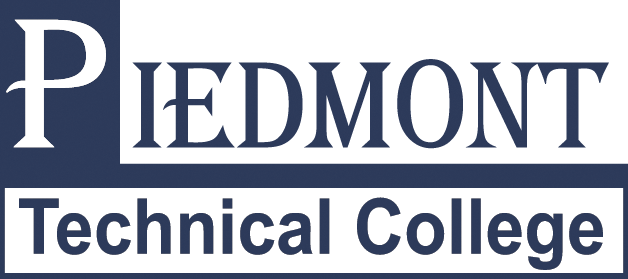 PROGRAM APPLICATION WORKSHEETAssociate Degree Nursing (ADN) ProgramThis is NOT the application. Please do not submit. To apply during one of the designated application times, submit an application:http://www.ptc.edu/college-resources/nursing-health-science/application-and-acceptance-datesSection 1: ATI TEAS – MathATI TEAS – ReadingSection 2: Program-Ready GPA The program ready GPA calculator can be found on the following webpage: https://websrv.ptc.edu/program_ready_gpa_calcCalculated using the highest grades on file for the program-ready courses: ENG 101: ___ MAT 110/120: ___ PSY 201: ___ BIO 210: ___ Program-Ready GPA: _____Section 3:  ResidencyMath ScorePoints 90 – 100%2585% – 89.9%2080%– 84.9%1575% – 79.9%1065 – 74.9%5Total (Maximum of 25) Reading ScorePoints 90 – 100%2585% – 89.9%2080%– 84.9%1575% – 79.9%1065 – 74.9%5Total (Maximum of 25) 		Program-Ready GPAPoints4.0453.75 – 3.99403.5 – 3.74353.25 – 3.49303.0 – 3.24252.75 – 2.99202.5  - 2.7415TOTAL (Maximum of 45)Points Applicant resides in 7 county service area5Total (Maximum of 5) Worksheet TOTAL Score (Maximum of 100)